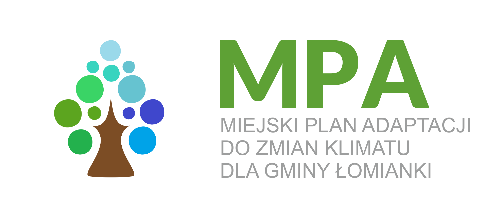 Załącznik nr 2 do Zarządzenia Nr WAO.0050.171.2021Burmistrza Łomianekz dnia 12 sierpnia 2021 rokuFORMULARZ KONSULTACJI SPOŁECZNYCHNazwa dokumentu: Miejski Plan Adaptacji do zmian klimatu dla Gminy ŁomiankiOrganizator konsultacji: Gmina Łomianki i LEMITOR Ochrona Środowiska sp. z o.o. sp. k.Informacje o zgłaszającym*Imię i nazwisko: 		…………………………………………………………………………………………………………………………….Adres do korespondencji:	…………………………………………………………………………………………………………………………….Adres e-mail:		…………………………………………………………………………………………………………………………….Telefon kontaktowy:	…………………………………………………………………………………………………………………………….*	WYPEŁNIJ TYLKO JEŻELI UZNASZ TO ZA WSKAZANE! Podanie danych osobowych nie jest obowiązkowe! Dane posłużą wyłącznie w przypadku chęci kontaktu z osobą zgłaszającą uwagę w celu doprecyzowania uwagi lub udzielenia dodatkowych wyjaśnień.Zgłoszone uwagi, wnioski i opinie Wypełniony formularz prosimy dostarczyć do Urzędu Miejskiego w Łomiankach:osobiście do Biura Obsługi Mieszkańców, ul. Warszawska 115 w Łomiankach,pisemnie za pośrednictwem poczty na adres: Urząd Miejski w Łomiankach, ul. Warszawska 115, 05-092 Łomianki z dopiskiem na kopercie „Konsultacje Społeczne - Miejski Plan Adaptacji do zmian klimatu dla gminy Łomianki”, pisemnie za pośrednictwem poczty elektronicznej na adres um@poczta.lomianki.pl, w temacie wiadomości wpisując „Konsultacje Społeczne - Miejski Plan Adaptacji do zmian klimatu dla gminy Łomianki”W przypadku pytań prosimy o kontakt z Wykonawcą:e-mail: biuro@lemitor.com.pltelefon: +48 71 325 25 90KLAUZULA INFORMACYJNA DOTYCZĄCA PRZETWARZANIA DANYCH OSOBOWYCH Realizując obowiązek informacyjny, zgodnie z art. 13 ust. 1 i 2 Rozporządzenia Parlamentu Europejskiego i Rady (UE) 2016/679 z dnia 27 kwietnia 2016 r. w sprawie ochrony osób fizycznych w związku z przetwarzaniem danych osobowych i w sprawie swobodnego przepływu takich danych oraz uchylenia dyrektywy 95/46/WE (ogólne rozporządzenie o ochronie danych, zwane dalej RODO) informuję, że: Administratorem Pani/Pana danych osobowych przetwarzanych w Urzędzie Miejskim w Łomiankach jest Burmistrz Łomianek. Dane kontaktowe: Urząd Miejski w Łomiankach, ul. Warszawska 115, 05 – 092 Łomianki, tel. 22 768 63 01, e-mail:sekretariat@poczta.lomianki.plW sprawach dotyczących przetwarzania Pani/Pana danych osobowych oraz korzystania z praw związanych z ochroną danych osobowych można się skontaktować z Inspektorem Ochrony Danych, poprzez adres e-mail: iod@poczta.lomianki.pl lub pisemnie na adres Urzędu Miejskiego w Łomiankach, ul. Warszawska 115, 05–092 Łomianki z dopiskiem „Inspektor Ochrony Danych”.Pani/Pana dane osobowe:będą przetwarzane w związku z zadaniem realizowanym w interesie publicznym, o którym mowa w art. 5a ust. 3 ustawy z dnia 8 marca 1990 roku o samorządzie gminnym (t.j. Dz. U. z 2020 r. poz. 713, z późn. zm.) w celu przeprowadzenia konsultacji społecznych; odbiorcą Pani/Pana danych osobowych będzie LEMITOR Ochrona Środowiska Sp. z o.o. Sp. k. z siedzibą przy ul. Jana Długosza 40, 51-162 Wrocław, świadcząca dla Urzędu Miejskiego w Łomiankach kompleksową usługę opracowania „Miejskiego Planu Adaptacji do zmian klimatu dla Gminy Łomianki”.W granicach i na zasadach opisanych w przepisach prawa, przysługuje Pani/Panu prawo żądania: dostępu do swoich danych osobowych, ich sprostowania, ograniczenia przetwarzania; wniesienia sprzeciwu wobec przetwarzania, uzasadnionego Pani/Pana szczególną sytuacją; wniesienia skargi do organu nadzorczego, którym jest Prezes Urzędu Ochrony Danych Osobowych na adres: ul. Stawki 2, 00-193 Warszawa (szczegóły na stronie internetowej https://uodo.gov.pl). Podanie Pani/Pana danych osobowych jest dobrowolne. Dane posłużą wyłącznie w przypadku chęci kontaktu z osobą zgłaszającą uwagę w celu doprecyzowania uwagi lub udzielenia dodatkowych wyjaśnień.Dane osobowe będą przetwarzane w tym przechowywane zgodnie z przepisami ustawy z dnia 14 lipca 1983 r. o narodowym zasobie archiwalnym i archiwach. Dane osobowe nie będą przetwarzane w sposób zautomatyzowany, w tym również w formie profilowania. Część opracowania,(o ile możliwe proszę wskazać rozdział lub stronę której dotyczy opinia)PropozycjaZmianyUzasadnieniedla proponowanej zmiany